			Glen Waverley Softball Club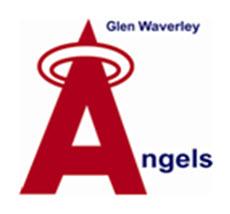 Uniform Order Form 2021Name:							Date:	  			Team:							Phone:   Please return form to Uniform Manager - Anne Campbell (gwscuniforms@gmail.com)Enquiries: Phone or text on 0487 750 442PAYMENT METHOD□  Internet banking details (preferred payment method): Bendigo BankBSB 633 000 Account # 149 684 961 Glen Waverley Softball Club Inc.Reference: Surname + “uniform”□  Cash:	Name Receiver	:	___________________________	Amount:		___________________________	Date: 			___________________________Club Policy: No Payment, No GoodsUniform ItemAdult SizeKids SizeQuantityCostTotal CostPlaying Top$50Singlets Top (Open 1)N/A$60Navy Shorts – Plain (Juniors)N/A$10Socks (White/Red)$15Club Cap – Name at back
_______________________N/AN/A$15Club Cap – BlankN/AN/A$10Club Cap - Legionnaire styleN/AN/A$10Club Visor (18+ only)N/AN/A$15Club Hoodie$45 Junior$50 SeniorClub face mask$14Club Supporter’s Top$40Total costTotal cost$